Development Goals Confirmation Form 24/25This form is to confirm who within your committee will be the development goals coordinator in line with the following description:The coordinator takes on the responsibility of organising and running their student groups sustainable development goal/s based of the United Nations 17 SDG goals. They select 1-3 of the goals that their student group will work towards throughout the year depending on what they may already be working on or wanting to work on. There is no level of commitment expected, however engagement is still expected with checkpoints throughout the year and an end of year report showing evidence of your achievements. The coordinator is a compulsory role and should be a member of the student groups committee in addition to their normal responsibilities (similar to an election coordinator). By default, it falls to the responsibility of your wellbeing and inclusion ambassador, however if there is an alternative member of committee who is more passionate about the topic and is happy with taking on the role, they too can be selected. It can also be added as an additional committee position should this be feasible.Please fill in the following information as part of your affiliation process by the required deadlinesOnce you have submitted this document, we will be in touch with more information regarding the SDG workshop and resources pertaining to your goal/s. For additional information and support please contact: unionactivities@leicester.ac.uk Or check out the development goals handbook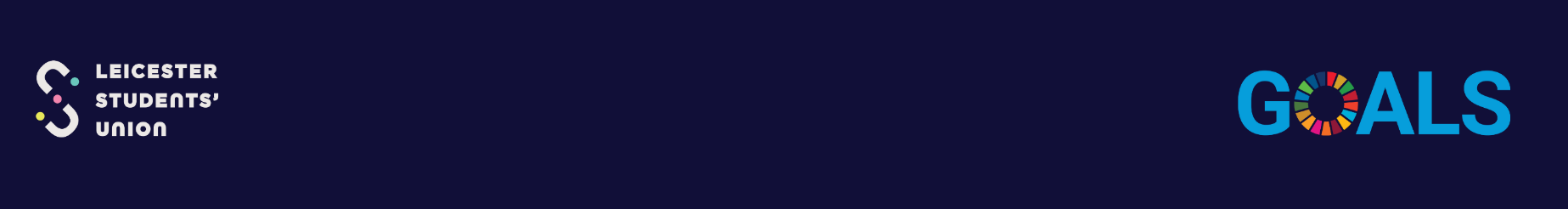 Student Group Name:Development Goal Coordinator NAME:Development Goal Coordinator Student Email:chosen GOAL/S: (NUMBER AND TITLE) ways I aim to work on this goal are: